ENCUENTRO COMARCAL DE LA TERCERA EDADLUGAR: ArenasDÍA: 27 de Octubre 2018PRECIO: 10€ / PERSONA SALIDA A LAS 10:00 DESDE LOS SITIOS HABITUALES	Las personas mayores de 65 años, y pensionistas mayores de 60 años, que deseen asistir deben apuntarse en el Ayuntamiento o en la Tenencia de Alcaldía. Plazo para inscribirse hasta el día 17 de octubre. REQUISITOS:-Es necesario estar empadronado en Algarrobo.-Para poder apuntarse hay que presentar el carnet de identidad.-Los menores de 65 años deberán presentar justificante de ser pensionistas.	     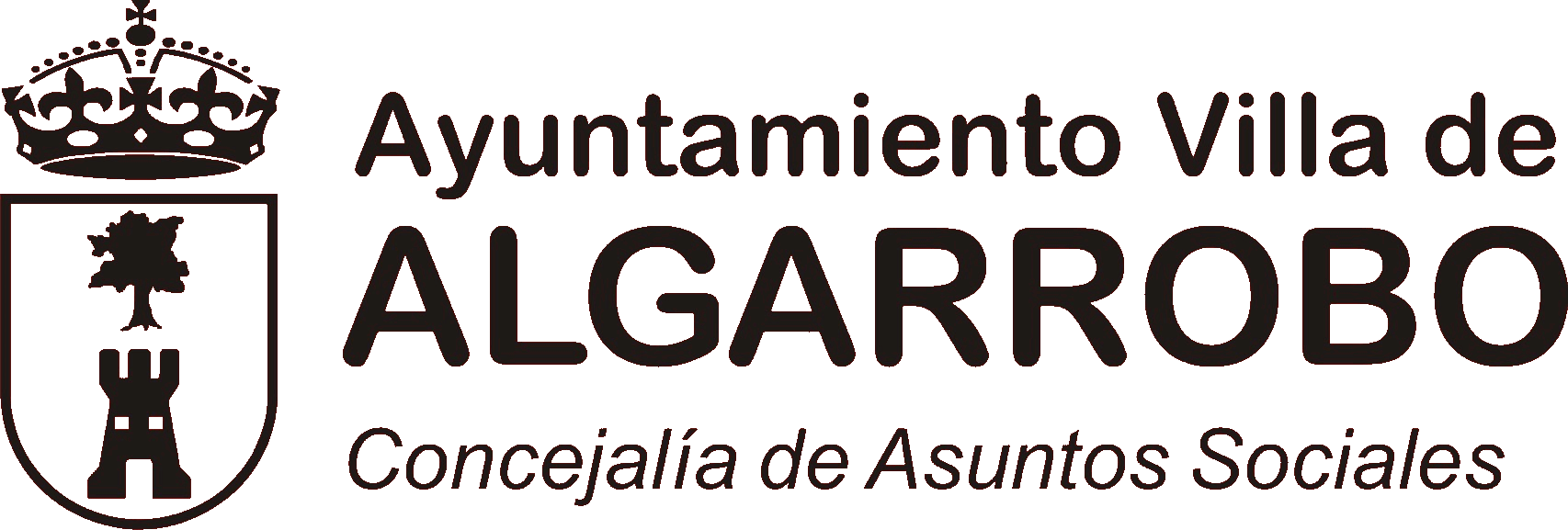 